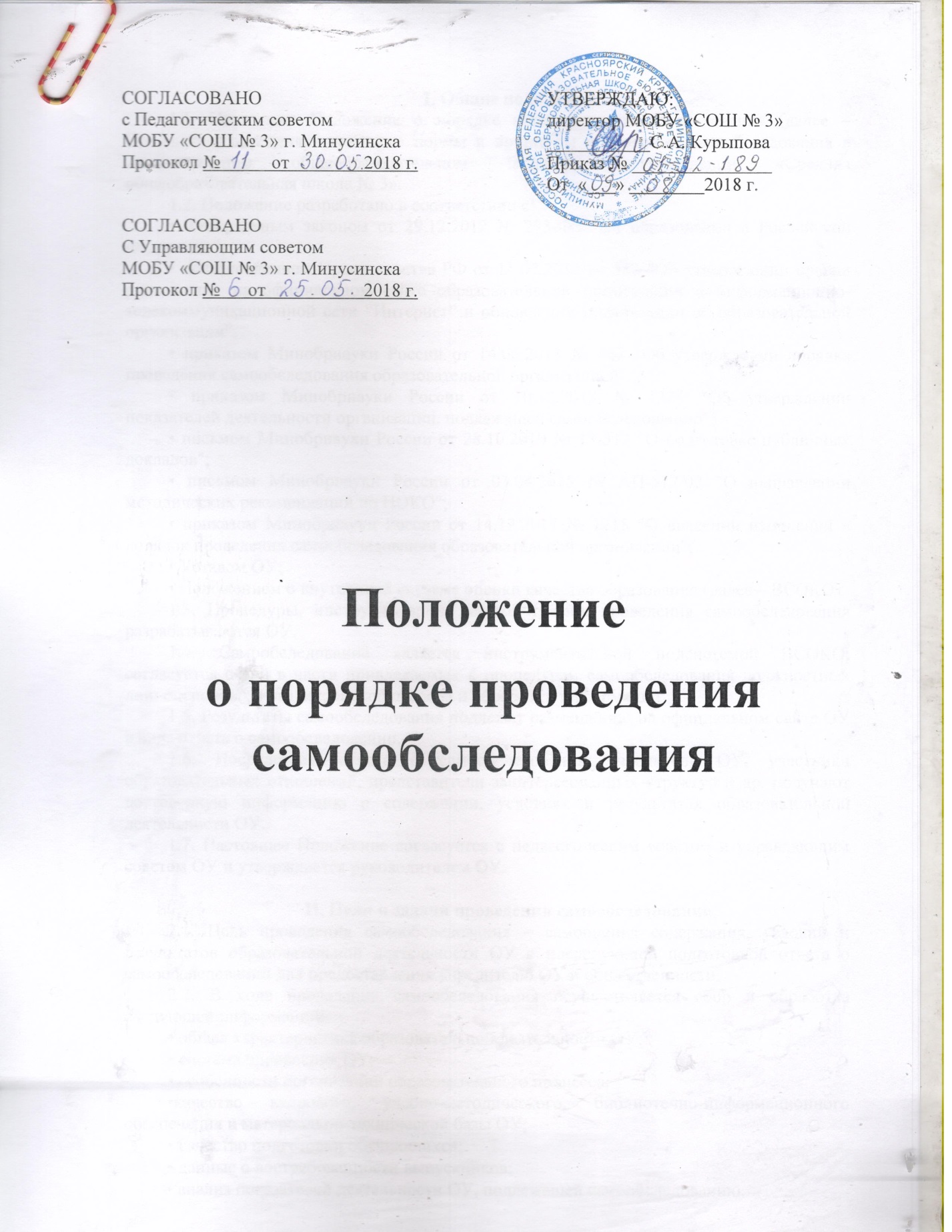 Положение о порядке проведения самообследования1. Общие положения1.1. Настоящее Положение о порядке проведения самообследования (далее – Положение) определяет основные нормы и принципы проведения самообследования в муниципальном общеобразовательном бюджетном учреждении «Средняя общеобразовательная школа № 3».1.2. Положение разработано в соответствии с:• Федеральным законом от 29.12.2012 № 273-ФЗ "Об образовании в Российской Федерации";• постановлением Правительства РФ от 10.07.2013 № 582 "Об утверждении правил размещения на официальном сайте образовательной организации в информационно-телекоммуникационной сети “Интернет” и обновлении информации об образовательной организации";• приказом Минобрнауки России от 14.06.2013 № 462 "Об утверждении порядка проведения самообследования образовательной организацией":• приказом Минобрнауки России от 10.12.2013 № 1324 "Об утверждении показателей деятельности организации, подлежащей самообследованию";• письмом Минобрнауки России от 28.10.2010 № 13-312 "О подготовке публичных докладов";• письмом Минобрнауки России от 03.04.2015 № АП-512/02 "О направлении методических рекомендаций по НОКО";• приказом Минобрнауки России от 14.12.2017 № 1218 "О внесении изменений в порядок проведения самообследования образовательной организации";• Уставом ОУ;• Положением о внутренней системе оценки качества образования (далее – ВСОКО).1.3. Процедуры, инструментарий, сетевой график проведения самообследования разрабатываются ОУ.1.4. Самообследование является инструментальной подсистемой ВСОКО; согласуется с ней в части привлекаемых к процедурам самообследования должностных лиц; оценочных методик; способов сбора и обработки информации.1.5. Результаты самообследования подлежат размещению на официальном сайте ОУ в виде отчета о самообследовании.1.6. Посредством отчета о самообследовании учредитель ОУ, участники образовательных отношений, представители заинтересованных структур и др. получают достоверную информацию о содержании, условиях и результатах образовательной деятельности ОУ.1.7. Настоящее Положение согласуется с педагогическим советом и управляющим советом ОУ и утверждается руководителем ОУ.II. Цели и задачи проведения самообследования2.1. Цель проведения самообследования – самооценка содержания, условий и результатов образовательной деятельности ОУ с последующей подготовкой отчета о самообследовании для предоставления учредителю ОУ и общественности.2.2. В ходе проведения самообследования осуществляется сбор и обработка следующей информации:• общая характеристика образовательной деятельности ОУ;• система управления ОУ;• особенности организации образовательного процесса;•качество кадрового, учебно-методического, библиотечно-информационного обеспечения и материально-технической базы ОУ;• качество подготовки обучающихся;• данные о востребованности выпускников;• анализ показателей деятельности ОУ, подлежащей самообследованию.2.3. Порядок проведения самообследования согласуется с ВСОКО и использует ресурсную базу последней.2.4. Самообследование призвано установить уровень соответствия образовательной деятельности ОУ требованиям действующих федеральных государственных образовательных стандартов общего образования.2.5. По итогам самообследования:• выявляются позитивные и (или) негативные тенденции в объектах оценивания (самооценивания), в образовательной системе ОУ в целом, резервы ее развития;• определяются причины возникновения отклонений состояния объекта изучения и оценивания от параметров ВСОКО, формируемых с учетом требований действующего законодательства РФ в сфере образования;• определяются меры по коррекции выявленных негативных тенденций образовательной деятельности ОУ;• вносятся коррективы во ВСОКО.III. Организация самообследования3.1. Самообследование проводится ежегодно.3.2. Проведение самообследования включает в себя:• планирование и осуществление процедур самообследования;• обобщение полученных результатов и формирование на их основе отчета о самообследовании, предоставляемого учредителю ОУ и общественности.3.3. Под процедурой самообследования понимается действие должностного лица, направленное на получение и обработку достоверной информации согласно закрепленным за этим должностным лицом направлениям деятельности и в соответствии с его функциональными обязанностями.3.4. В проведении самообследования используются следующие формы и методы:• плановые запросы информации;• качественной и количественной обработки информации;• экспертной оценки (включая экспертирование документов);• анкетирования, опроса.3.5. Результаты самообследования предоставляются в форме отчета, который готовится с использованием оценочной информации, полученной по итогам проводимых мониторингов, диагностик, комплексных контрольных работ, а также информации о результатах итоговой аттестации учащихся.IV. Состав должностных лиц, привлекаемых к самообследованию, и направления их деятельности4.1. В рабочую группу по проведению самообследования включаются:• руководитель ОУ;• заместители руководителя ОУ и его структурных подразделений;• руководители методических объединений ОУ.4.2. Руководитель ОУ:• обеспечивает локальную нормативную базу проведения самообследования, подготовки отчета о самообследовании;• обеспечивает предоставление учредителю и общественности отчета о самообследовании;• содействует оптимизации процедур подготовки отчета о самообследовании.4.3. Руководители структурных подразделений ОУ и (или) заместители руководителя ОУ:• участвуют в разработке структуры отчета о самообследовании; вносят рекомендации в дизайн электронной версии отчета о самообследовании, размещаемой на официальном сайте ОУ;• обеспечивают сбор информации, подлежащей включению в отчет о самообследовании, согласно выполняемому функционалу и в соответствии с приказом руководителя ОУ;• способствуют минимизации временных издержек по подготовке отчета о самообследовании посредством опережающего планирования необходимых организационных процедур;• контролируют выполнение сетевого графика подготовки отчета о самообследования; консультируют, по необходимости, лиц, предоставляющих информацию;• осуществляют итоговое написание отчета о самообследовании согласно выполняемому функционалу и в соответствии с приказом руководителя ОУ.4.4. Руководители методических объединений ОУ:• разрабатывают и реализуют систему мер по информированию педагогических работников о целях и содержании отчета о самообследовании;• организуют методическое сопровождение оценочной деятельности педагога, результаты которой включаются в отчет о самообследовании;• содействуют осуществлению обратной связи с участниками образовательных отношений в вопросах доступности информации, содержащейся в отчете о самообследовании.V.Отчет о самообследовании.5.1. Отчетным периодом является предшествующий самообследованию календарный год.5.2. Отчет о самообследовании размещается на официальном сайте ОУ в сети «Интернет» и предоставляется учредителю не позднее 20 апреля текущего года.5.3. Отчет о самообследовании – локальный аналитический документ ОУ, форма, структура и технические регламенты которого устанавливаются ОУ.5.4. Форма, структура и технические регламенты отчета о самообследовании могут быть изменены в связи с появлением и (или) изменением федеральных регламентов и рекомендаций.5.5. Ответственность за подготовку, своевременное размещение на официальном сайте ОУ отчета о самообследовании и достоверность входящей в него информации несет заместитель руководителя ОУ, ежегодно назначенный соответствующим приказом.5.6. Ответственность за предоставление отчета о самообследовании учредителю несет руководитель ОУ.СОГЛАСОВАНОс Педагогическим советомМОБУ «СОШ № 3» г. МинусинскаПротокол №           от                2018 г.СОГЛАСОВАНОС Управляющим советомМОБУ «СОШ № 3» г. МинусинскаПротокол №      от                     2018 г.УТВЕРЖДАЮ: директор МОБУ «СОШ № 3» ___________С.А. КурыповаПриказ № _______________От  «___» ________2018 г.